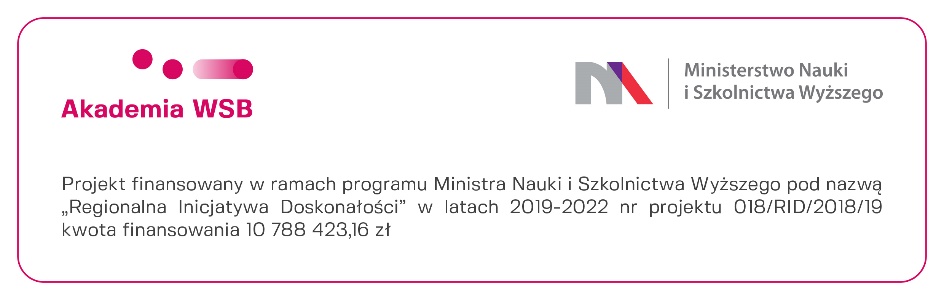 Załącznik nr 5  do zapytania ofertowego nr 6/RID/2019CV OSOBY DELEGOWANEJ DO REALIZACJI ZAMÓWIENIA󠄁 osoba wyznaczona do przeprowadzenia zajęć w obu lokalizacjach tj. Cieszyn i Dąbrowa Górnicza 󠄁󠄁 osoba wyznaczona do przeprowadzenia zajęć w Cieszynie 󠄁 osoba wyznaczona do przeprowadzenia zajęć w Dąbrowie Górniczej* należy wypełnić zgodnie z wymaganiami wskazanymi w pkt V ust.1 ppkt 4 zapytania ofertowego                  …………………………………….                                                          ………………………………………………….                 miejscowość, data                                                                                              podpis WykonawcyLektor                                         □Lektor                                         □Lektor                                         □Lektor                                         □Native Speaker                         □Native Speaker                         □Native Speaker                         □Imię i nazwisko:Imię i nazwisko:Imię i nazwisko:Imię i nazwisko:Imię i nazwisko:Imię i nazwisko:Imię i nazwisko:Wykształcenie:*Wykształcenie:*Wykształcenie:*Wykształcenie:*Wykształcenie:*Wykształcenie:*Wykształcenie:*InstytucjaData: od (miesiąc /rok) do (miesiąc /rok)InstytucjaData: od (miesiąc /rok) do (miesiąc /rok)InstytucjaData: od (miesiąc /rok) do (miesiąc /rok)InstytucjaData: od (miesiąc /rok) do (miesiąc /rok)InstytucjaData: od (miesiąc /rok) do (miesiąc /rok)Uzyskane stopnie lub dyplomy:Uzyskane stopnie lub dyplomy:JęzykJęzykJęzykJęzykJęzykJęzykJęzykCertyfikat*:Certyfikat*:Certyfikat*:Certyfikat*:Certyfikat*:Certyfikat*:Certyfikat*:Rodzaj certyfikatuRodzaj certyfikatuDoświadczenie Zawodowe:Doświadczenie Zawodowe:Doświadczenie Zawodowe:Doświadczenie Zawodowe:Doświadczenie Zawodowe:Doświadczenie Zawodowe:Doświadczenie Zawodowe:Daty: od (m-c/rok) do (m-c/rok)Ilość lat pracyIlość lat pracyMiejsceMiejsceFirmaStanowisko